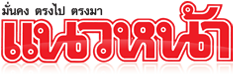 ข่าวประจำวันพฤหัสบดีที่ 2 มิถุนายน พ.ศ.2559 หน้าที่ 21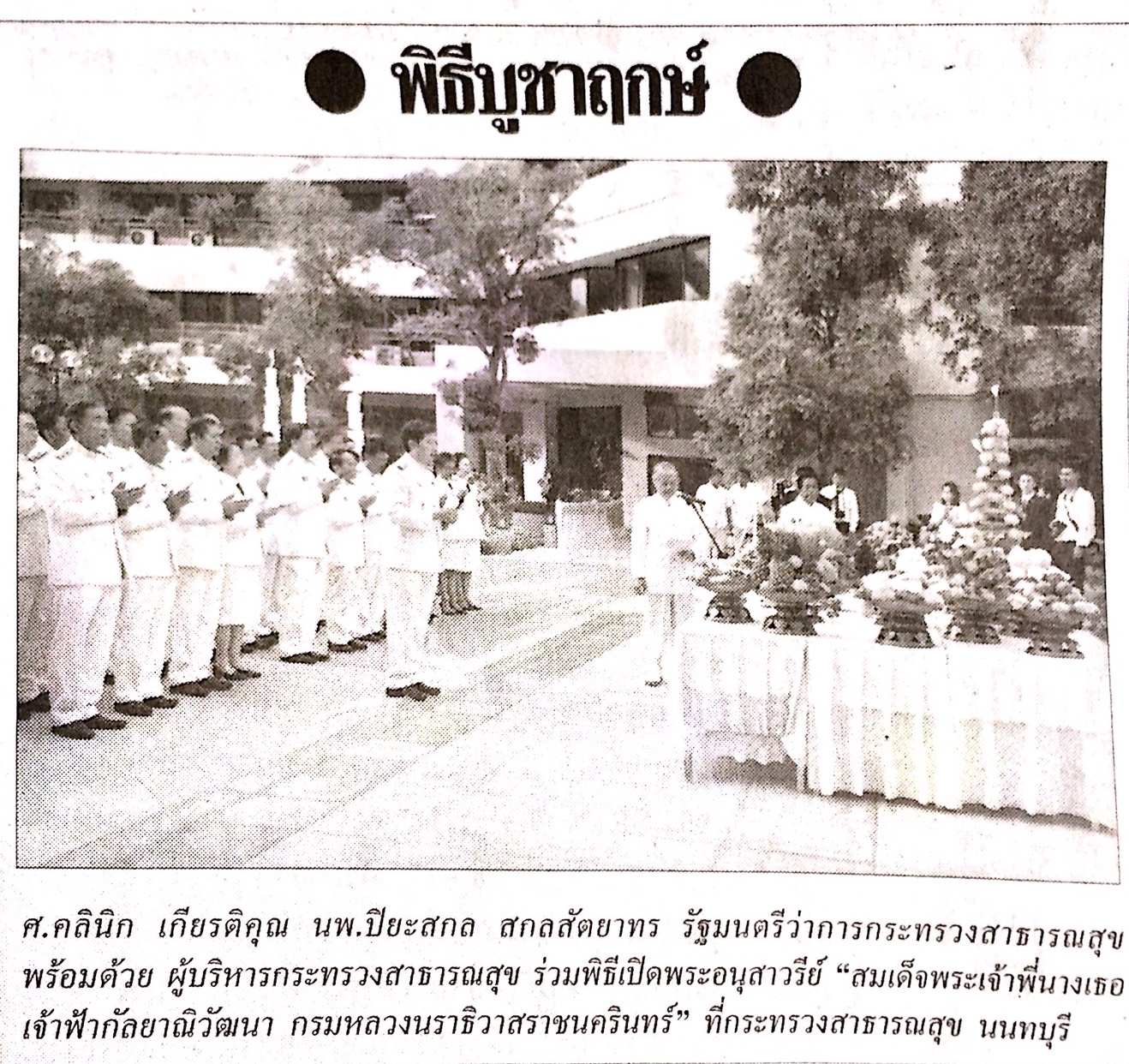 ข่าวประจำวันพฤหัสบดีที่ 2 มิถุนายน พ.ศ.2559 หน้าที่ 21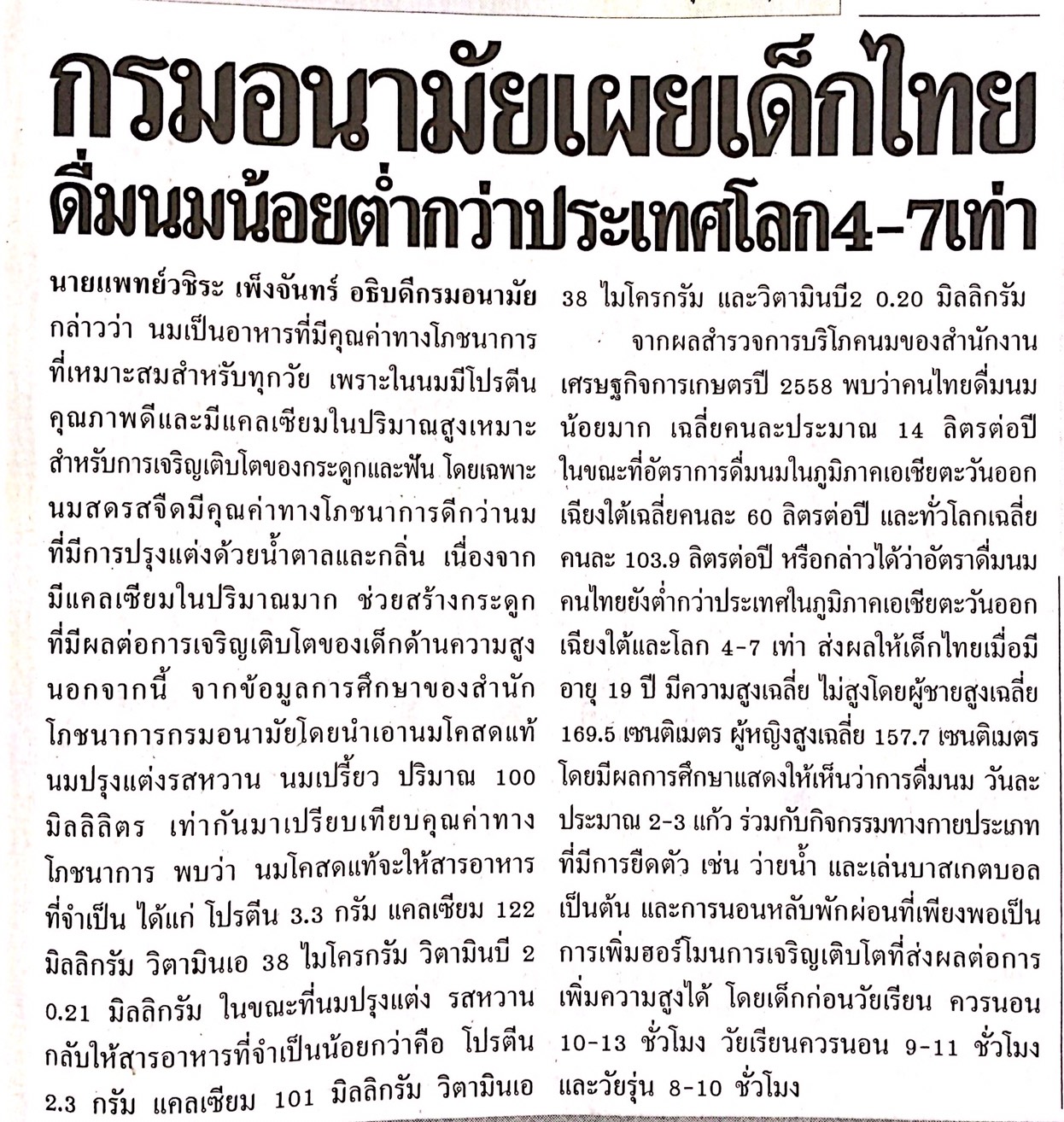 ข่าวประจำวันพฤหัสบดีที่ 2 มิถุนายน พ.ศ.2559 หน้าที่ 21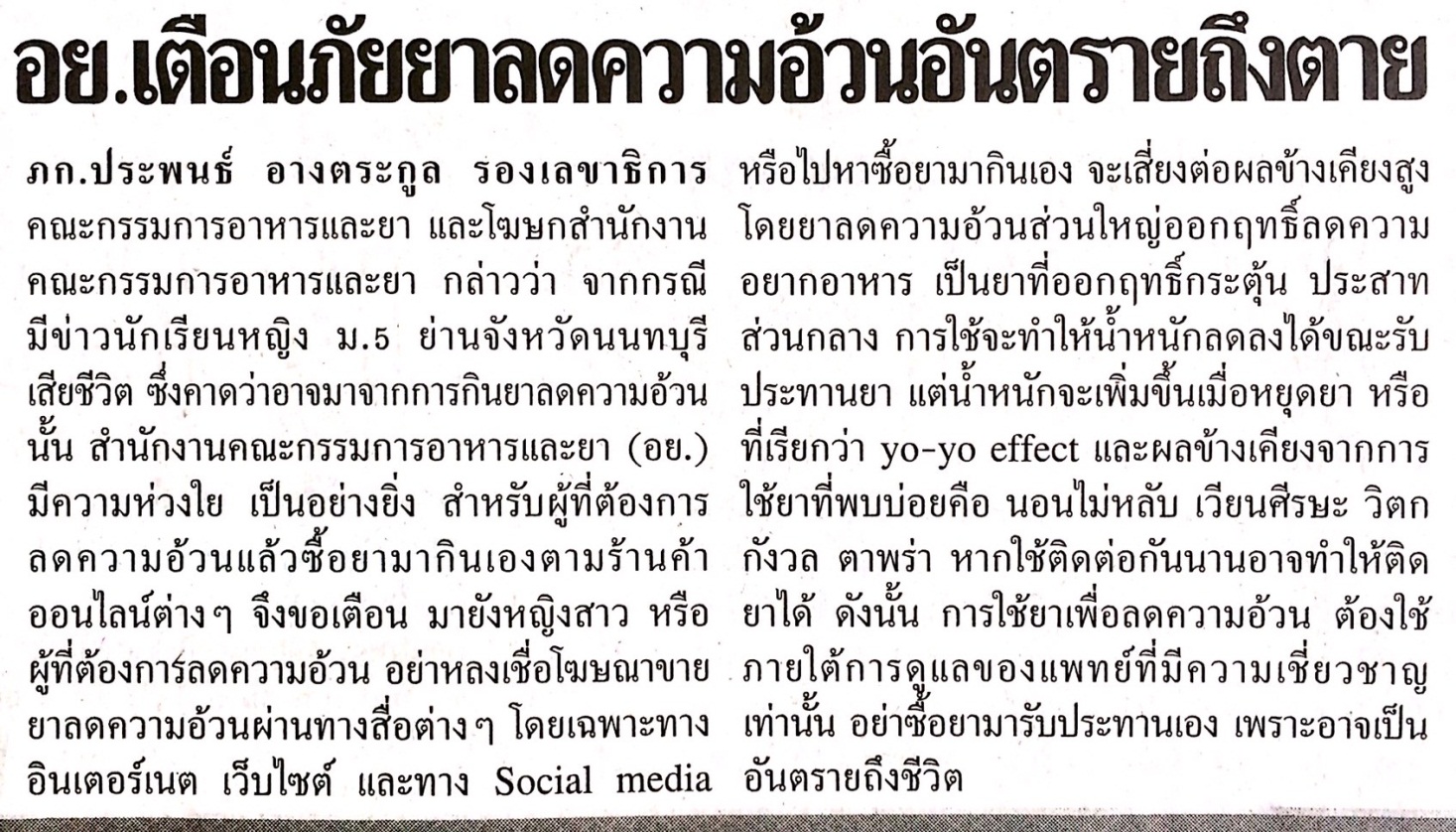 ข่าวประจำวันพฤหัสบดีที่ 2 มิถุนายน พ.ศ.2559 หน้าที่ 21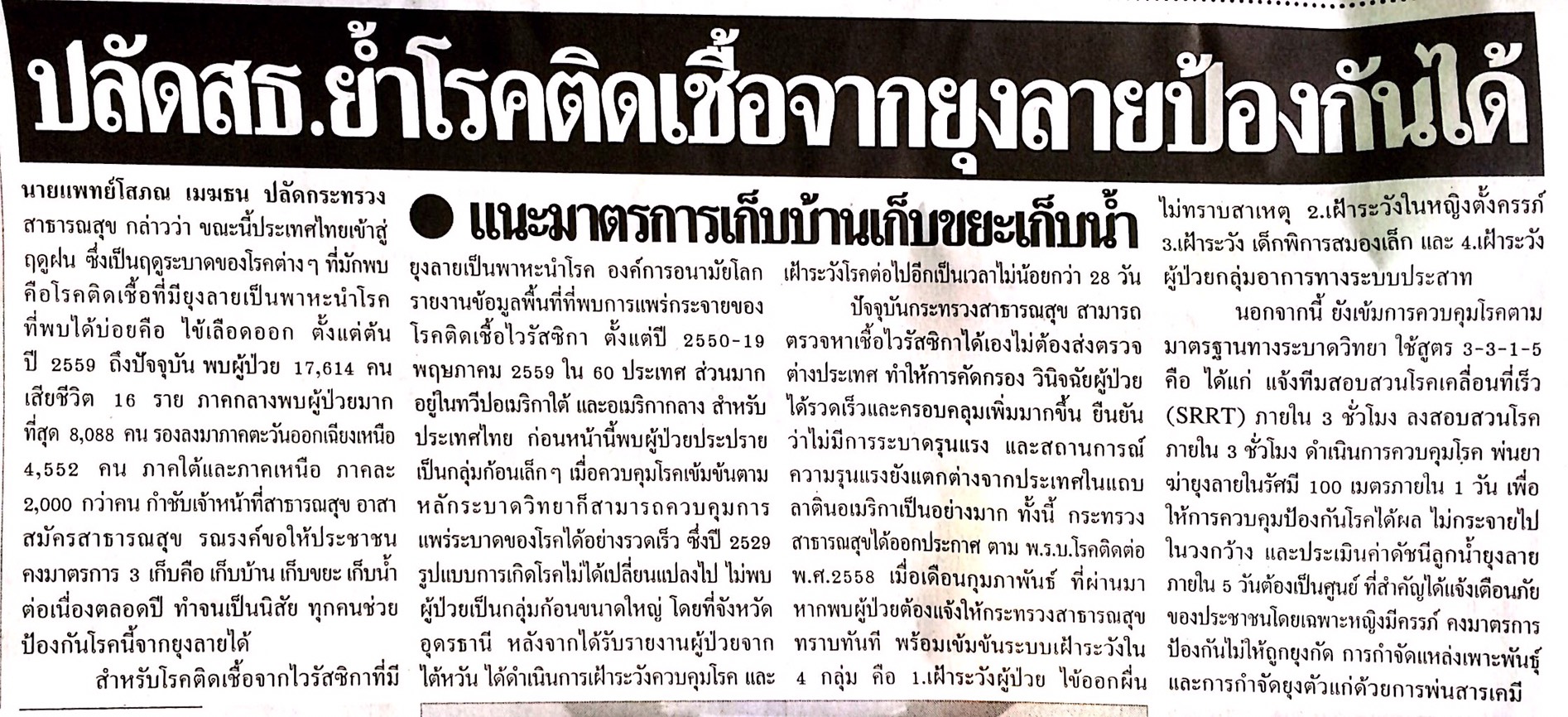 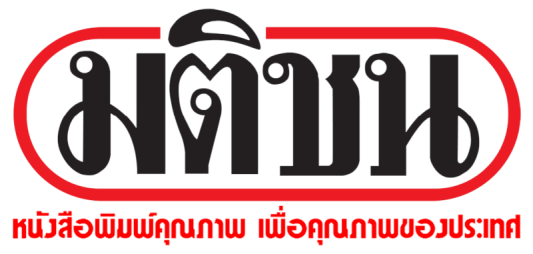 ข่าวประจำวันพฤหัสบดีที่ 2 มิถุนายน พ.ศ.2559 หน้าที่ 8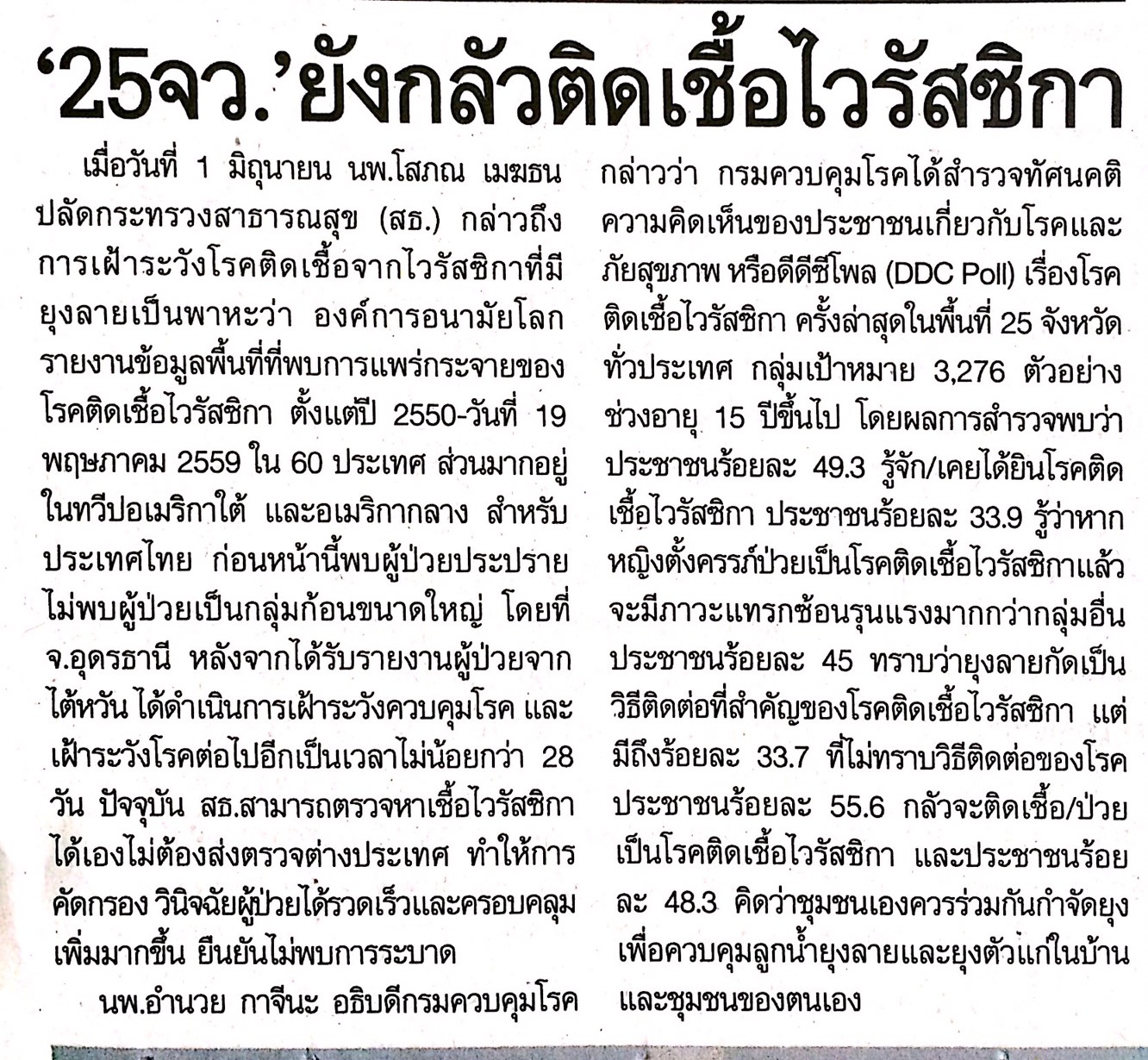 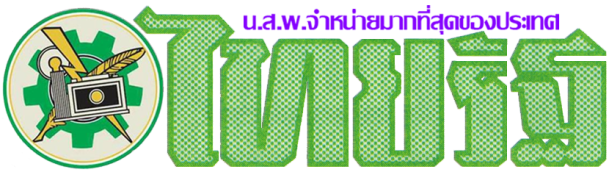 ข่าวประจำวันพฤหัสบดีที่ 2 มิถุนายน พ.ศ.2559 หน้าที่ 15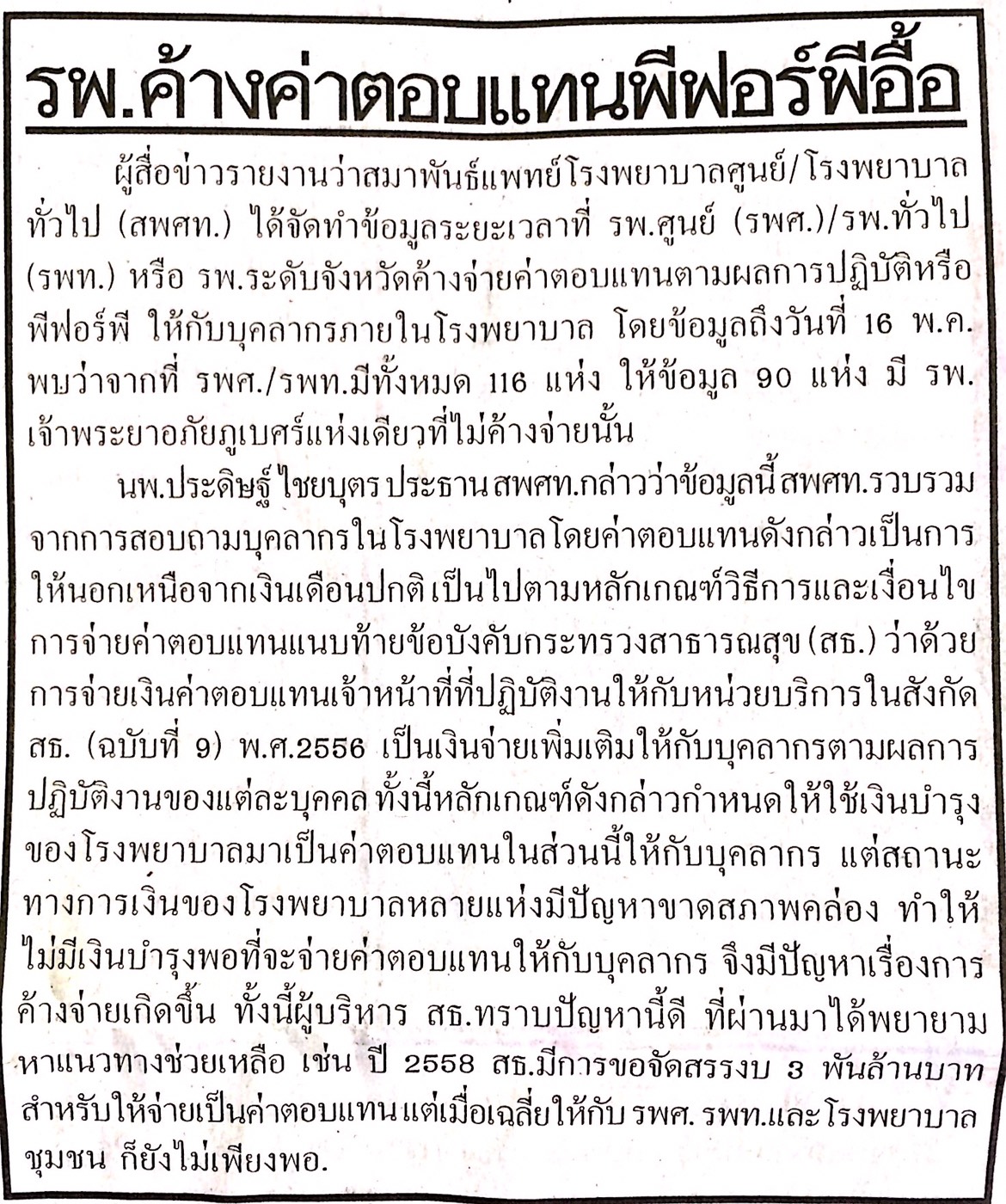 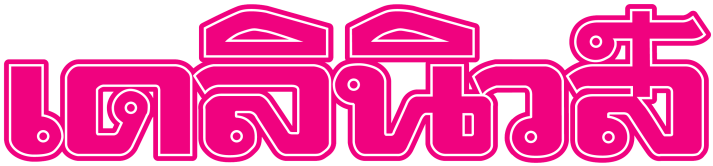 ข่าวประจำวันพฤหัสบดีที่ 2 มิถุนายน พ.ศ.2559 หน้าที่ 3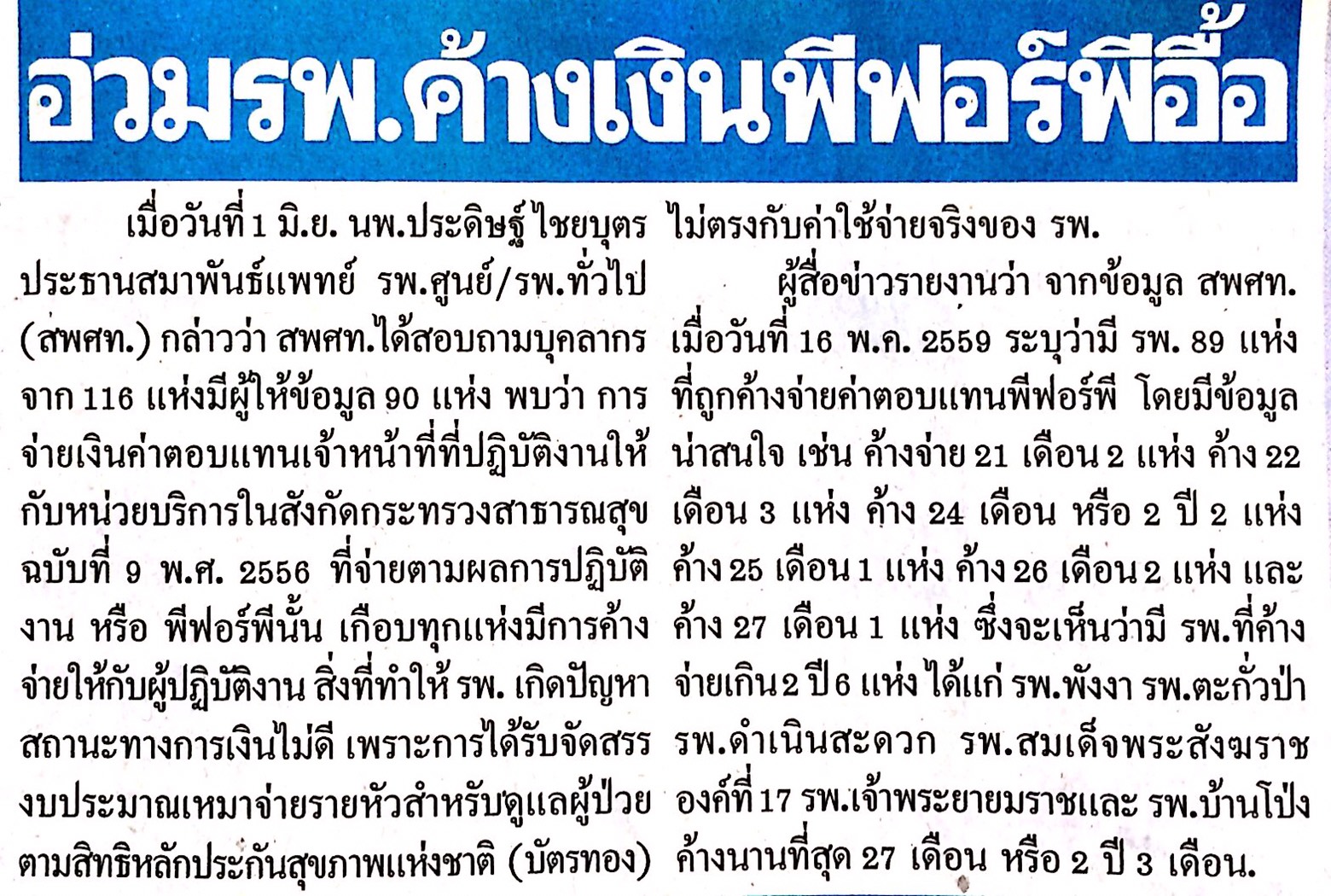 